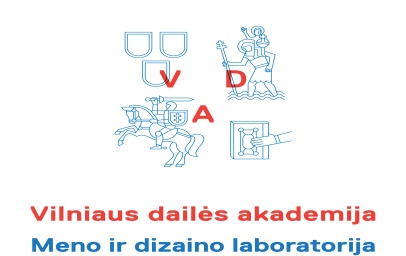                                                                                        Patvirtinta:                                                                                      2016 - 09 - 01                                                            Rektoriaus Įsakymu Nr. VĮU - 47DIZAINO LABORATORIJOSDARBO TAISYKLĖSDizaino laboratorija susideda iš aštuonių patalpų: 009 -  kurioje yra medienos ir kitų medžiagų apdirbimo staklės;014 - dažykla;015 – medžiagų sandelis; 017A – kurioje yra medienos ir kitų medžiagų apdirbimo staklės;017B – kurioje yra lazerinio graviravimo staklės;018 – elektronikos ir robotikos patalpa;030 -  kurioje galima maketuoti savo objektus, prototipus;132  - kurioje yra 5 ašių frezavimo CNC staklės.Dizaino laboratorija gali naudotis VDA studentai ir darbuotojai:išklausę pirmosios medicininės pagalbos, darbo saugos kursus bei susipažinę su bendrosiomis įrangos/ aparatūros naudojimosi instrukcijomis, ir pasirašę darbo saugos ir sveikatos instruktavimo žurnale. Pirminiai darbo saugos kursai vyksta pavasario ir rudens semestro pradžioje. Informacija skelbiama www.vda.lt  tinklalapyje;pasirašę su VDA abipusę Sutartį dėl Pasinaudojimo laboratorijos patalpomis, įrengimais, įrankiais studijų tikslais;susipažinę pasirašytinai su naudojamų cheminių medžiagų/ mišinių Saugos Duomenų Lapais.Dizaino laboratorijos darbo laiko grafikas:                             nuo 8.00 iki 17.00 val. * (*penktadieniais  nuo  8.00 iki 16.00 val.)                            pietų pertrauka nuo 12.00 iki 13.00 val.Vienu metu laboratorijoje gali dirbti:5 studentai 009 ir 017A patalpose;10 studentų 030 patalpoje.Galima iš anksto rezervuoti savo darbo laiką, t.y. užsiregistruoti Registracijos lapuose, nurodant savo planuojamą laiką nuo – iki.Vadovaujantis rektoriaus Įsakymu Nr.VĮ-43 (ūk) dėl naudojimosi laboratorija ne darbo metu,  studentas ar darbuotojas privalo gauti konkrečios laboratorijos vedėjo rašytinį leidimą.Pagrindiniai darbo saugos reikalavimai, dirbant laboratorijos patalpose:ilgus plaukus susirišti, jokių laisvų ar kabančių detalių, papuošalų;rekomenduojama uždara avalynė;dėvėti specialius darbo rūbus, asmeninės saugos priemones (priklausomai nuo darbo specifikos: apsaugines ausines, apsaugines pirštines, apsauginius akinius, respiratorių) yra kiekvieno dirbančiojo asmeninė atsakomybė. Atsinešti asmeniniai įrankiai (maketiniai peiliukai, matavimo priemonės, žirklės, kaltai, plaktukai, replytės ir visi kiti įrankiai) yra dirbančiojo asmeninės atsakomybės dalis. Laboratorijos personalo išduotos darbo priemonės, privalo likti laboratorijos patalpose, baigus darbą grąžinti.Laboratorijoje dirbanti Akademijos bendruomenė privalo palaikyti švarą, taupyti elektros energiją, tausoti ir saugoti laboratorijos materialinį turtą.Laboratorijoje dirbantys studentai medžiagomis aprūpinami dalinai.Laboratorijoje visi dirbantieji privalo laikytis darbo saugos reikalavimų.Cheminės medžiagos/ mišiniai turi būti saugomi laisvai neprieinamose vietose, užrakintose spintelėse. Tos vietos turi būti paženklintos skiriamaisiais saugos ženklais, o tara turi būti paženklinta matomais užrašais.Kiekvienas baigęs darbą prie staklių, turi stakles tvarkingai nuvalyti, darbo vietą išvalyti ar išsiurbti: palikti kitiems švarią darbo vietą.Likus 15 minučių iki darbo dienos pabaigos, sutvarkyti savo darbo vietą, sudėti įrankius į jiems skirtą vietą, o nebaigtą savo kūrybinį objektą pasižymėti, ir galima jį palikti laboratorijoje į paties pasirinktą saugojimo vietą (už darbų saugojimą laboratorijos darbuotojai neatsako).Asmeninius įrankius laikyti skirtose asmeninėse spintelėse.Visais klausimais Jūs galite kreiptis į laboratorijos aptarnaujantį personalą, kuris Jums visada padės.Neštis maisto produktus bei gėrimus į laboratorijos patalpas draudžiama.Rūkyti laboratorijos patalpose -  griežtai draudžiama.Patalpose 009, 014, 017A, 017B, 018, 132 naudotis mobiliaisiais telefonais, MP3 grotuvais ir kita garso technika - draudžiama.Apsvaigę nuo psichotropinių medžiagų ir alkoholio į laboratoriją neįleidžiami.Tris kartus grubiai pažeidus šias taisykles, Jūs prarasite galimybę lankytis laboratorijos patalpose.